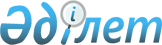 О внесении изменений и дополнений в распоряжение Премьер-Министра Республики Казахстан от 5 апреля 2016 года № 20-р "О мерах по реализации Указа Президента Республики Казахстан от 5 февраля 2016 года № 190 "О проведении отчетных встреч с населением руководителей центральных исполнительных органов, акимов, ректоров национальных высших учебных заведений"Распоряжение Премьер-Министра Республики Казахстан от 15 августа 2017 года № 111-р
      Внести в распоряжение Премьер-Министра Республики Казахстан от 5 апреля 2016 года № 20-р "О мерах по реализации Указа Президента Республики Казахстан от 5 февраля 2016 года № 190 "О проведении отчетных встреч с населением руководителей центральных исполнительных органов, акимов, ректоров национальных высших учебных заведений" следующие изменения и дополнения:
      пункт 6 изложить в следующей редакции:
      "6. Акимам областей, городов Астаны и Алматы ежегодно не позднее 10 декабря на предстоящий календарный год направлять графики отчетных встреч с населением в Министерство национальной экономики Республики Казахстан для составления графика выездов членов Правительства Республики Казахстан, руководителей центральных государственных органов, национальных холдингов и компаний (по согласованию).";
      дополнить пунктом 6-1 следующего содержания:
      "6-1. Министерству национальной экономики Республики Казахстан обеспечить внесение в Канцелярию Премьер-Министра Республики Казахстан графика проведения отчетов акимов областей, городов Астаны и Алматы перед населением ежегодно в срок до 15 декабря.";
      дополнить пунктами 7-1 и 7-2 следующего содержания:
      "7-1. Министерству информации и коммуникаций Республики Казахстан и заинтересованным центральным исполнительным органам обеспечить прямую онлайн-трансляцию отчетных встреч с населением и возможность передачи гражданами предложений для рассмотрения на отчетной встрече посредством видеоконференцсвязи.
      7-2. Министерству информации и коммуникаций Республики Казахстан в срок до 1 января 2018 года для привлечения более широких слоев населения на отчетные встречи руководителей исполнительных органов определить наиболее популярные среди населения Казахстана социальные сети для последующего создания в них официальных аккаунтов исполнительных органов.";
      дополнить пунктом 10-1 следующего содержания:
      "10-1. Центральным исполнительным органам ежегодно в срок до 15 июля, в случае наличия проблемных вопросов, представлять в Министерство национальной экономики Республики Казахстан перечень проблем, поднятых населением по итогам отчетных встреч руководителей центральных исполнительных органов и требующих решения на уровне центральных государственных органов, национальных холдингов и компаний (по согласованию), и предложения по их решению.";
      в закреплении членов Правительства Республики Казахстан, руководителей центральных государственных органов, национальных холдингов и компаний (по согласованию) для участия на отчетных встречах с населением акимов областей, города республиканского значения, столицы, утвержденном указанным распоряжением:
      строки 3 и 4 изложить в следующей редакции:
      "
      ";
      строки 13 и 14 изложить в следующей редакции:
      "
      ";
      строку 16 изложить в следующей редакции:
      "
      ";
      в закреплении руководителей национальных холдингов и компаний (по согласованию) для участия на отчетных встречах руководителей центральных исполнительных органов, утвержденном указанным распоряжением:
      строку 2 изложить в следующей редакции:
      "
      ";
      строку 7 изложить в следующей редакции:
      "
      ";
      дополнить строками 13, 14 и 15 следующего содержания:
      "
      ".
					© 2012. РГП на ПХВ «Институт законодательства и правовой информации Республики Казахстан» Министерства юстиции Республики Казахстан
				
3
Алматинская
Министр здравоохранения Республики Казахстан
4
Атырауская
Министр по делам религий и гражданского общества Республики Казахстан
13
Северо-Казахстанская
Министр информации и коммуникаций Республики Казахстан
14
Южно-Казахстанская
Заместитель Премьер-Министра Республики Казахстан - Министр сельского хозяйства Республики Казахстан
16
Город Алматы
Министр труда и социальной защиты населения Республики Казахстан
2
Министерство здравоохранения Республики Казахстан
Председатель правления акционерного общества "Фонд национального благосостояния "Самрук - Казына" (по согласованию)
7
Министерство информации и коммуникаций Республики Казахстан
Председатель правления акционерного общества "Национальная компания "КазМунайГаз" (по согласованию)
13
Министерство по делам религий и гражданского общества Республики Казахстан
Председатель правления акционерного общества "Национальный управляющий холдинг "Байтерек" (по согласованию)
14
Министерство оборонной и аэрокосмической промышленности Республики Казахстан
Председатель правления акционерного общества "Фонд национального благосостояния "Самрук- Казына" (по согласованию)
15
Министерство труда и социальной защиты населения Республики Казахстан
Председатель правления Национальной палаты предпринимателей Республики Казахстан "Атамекен" (по согласованию)
      Премьер-Министр 

Б. Сагинтаев
